Речевое развитие от рождения до года.Самая первая голосовая реакция человека- его крик при рождении. До 3-4 месяцев появляется гуление – процесс познания своего речевого аппарата, когда ребенок напевно произносит звуки [а], [у], [ы], позже добавляя согласные [г], [к], [м]. Часто произнесение слога [мммаа] сопровождается пусканием пузырей губами, что говорит о нормальном развитии иннервации речевого аппарата. Не путать с обильным слюнотечением.Гуление включает этапы:«Гукание» - короткие вокализации [гу] [га] [ку] [ка] и «свирель» - каскадное произнесение цепочки звуков.В 3-4,5 месяца ребенок начинает гулить в ответ на положительный эмоциональный фон – нежные прикосновения, улыбку, ласковую речь матери; прислушивается к собственной вокализации и повторяет ее.До 6 месяцев гуление звучит одинаково на всех языках, позже начинают появляться звуки и интонации родной речи. Дети с нарушением или отсутствие слуха также проходят стадию гуления.С 5 до 12 месяцев при благоприятных обстоятельствах речевое развитие переходит в фазу лепета.Лепет – начало собственной речи ребенка, осознанное воспроизведение слогов, которые соотносятся с предметами, их действиями или признаками: «пи» - пить, «ляля» - кукла, «биби» - машина, «дёбы» - добрый и т.п.К концу первого года жизни активный словарь ребенка насчитывает от 5-15 «лепетных» слов (мама, папа, баба, няня, дядя), а пассивный – 30-50 слов.Речевое развитие до 1 года нарушено, если:Отсутствует гуление или один из его этапов.Ранний этап гуления – «гукание» появился в 3-5 месяцев, что может быть признаком ДЦП или интеллектуальной недостаточности.Гуление звучит резко и громко, как визг.Звуки гуления отрывистые, неплавные.Положительный эмоциональный фон не вызывает ответной голосовой реакции.После 4 месяцев ребенок не подражает звукам.Период гуления затягивается до года.В гулении отсутствуют звуки [к] [г] [х].Ребенок гулит крайне редко и неохотно.Отсутствует лепет или один из его этапов.Лепет появился после 6 месяцев.Лепет появился после 8 месяцев, что может быть признаком ДЦП или интеллектуальной недостаточности.Лепет ограничен отдельными слогами, типа [ма], [па], [эа], [аэ].В лепете отсутствуют звуки [в] [ф] [н] [т] [д] [х] [к] [к’] [х’].Ребенок не произносит слоговые ряды.Ребенок не повторяет свои лепетные слова и слова взрослых.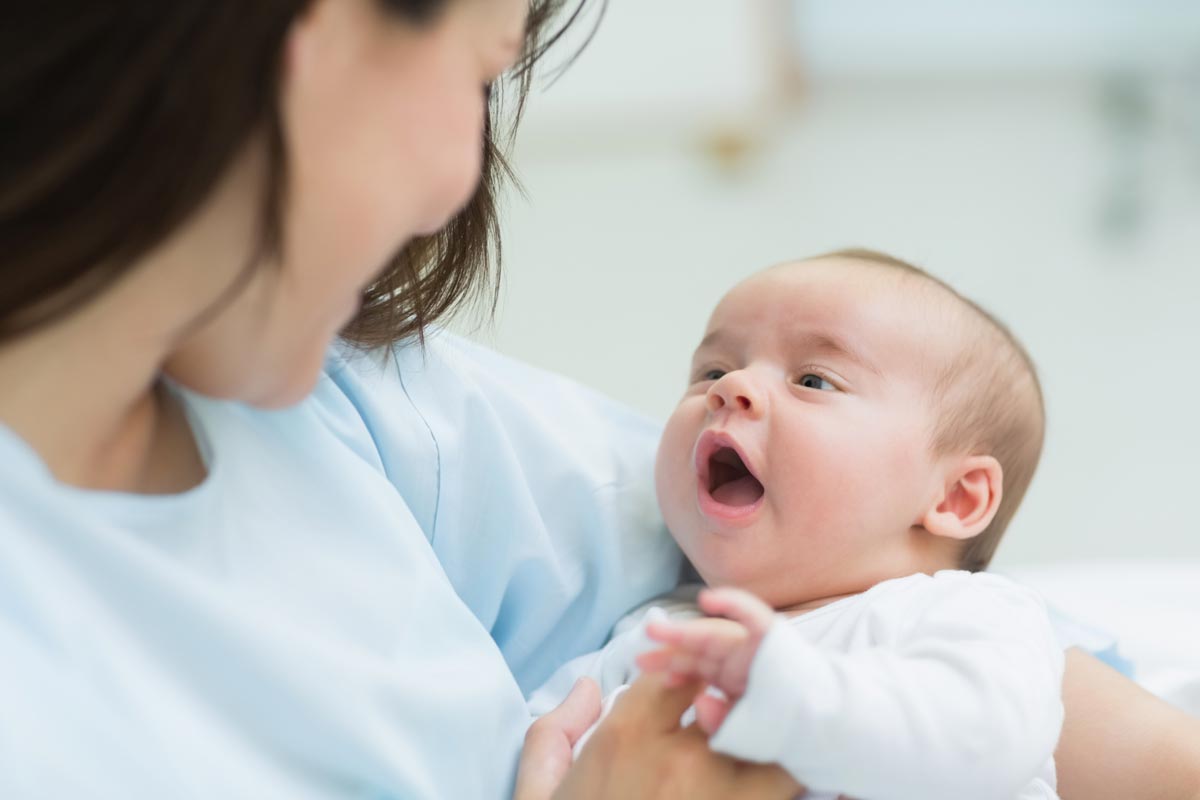 